Driving Directions to Campus 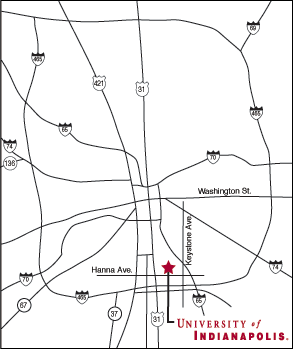 University of Indianapolis
Street Address1400 East Hanna Avenue
Indianapolis, Indiana 46227From the NorthwestTake I-65 south through Indianapolis to Exit 107 (Keystone Avenue). Turn right. Go to the third stoplight (Hanna Avenue); turn right. Once you pass the second stoplight (State Street), you have reached the UIndy campus. See the campus map for available visitor parking.From the NorthTake U.S. 31 south to I-465. Take I-465 east all the way around Indianapolis to Exit 53A (I-65 North). Now see “Exit 53A” below.From the NortheastTake I-69 south to I-465. Take I-465 south around the city to Exit 53A (I-65 North). Now see “Exit 53A” below.From the EastTake I-70 or U.S. 40 west to I-465. Take I-465 south around Indianapolis to Exit 53A (I-65 North). Now see “Exit 53A” below.From the SoutheastTake I-74 northwest to I-465. Take I-465 south around Indianapolis to Exit 53A (I-65 North). Now see “Exit 53A” below.From the SouthTake I-65 north to Exit 107 (Keystone Avenue); turn left. Go to the third stoplight (Hanna Avenue). Turn right. Once you pass the second stoplight (State Street), you have reached the UIndy campus. See campus map for available visitor parking.From the SouthwestTake Ind. 67 or Ind. 37 northeast to I-465. Take I-465 east to Exit 2A (East Street). Now refer to “Exit 2A” below.From the WestTake I-70 or I-74 east to I-465. Take I-465 south around Indianapolis to Exit 2A (East Street). Now refer to “Exit 2A” below.Exit 2AGo to second stoplight (Hanna Ave.); turn right. Go to the third stoplight (Otterbein Ave.). The campus is on the left. See campus map for visitor parking.Exit 53ATake I-65 north one exit to Exit 107 (Keystone Ave.); turn left. Go to the third stoplight (Hanna Ave.); turn right. Once you pass the second stoplight (State St.), you’re on campus. See campus map for visitor parking.